OPLOŠJE PRIZMEŽelimo li napraviti model kocke ili neke druge prizme poslužit ćemo se crtežom koji prikazuje sve strane kocke polegnute u ravninu; nacrtat ćemo mrežu prizme.ZBROJ POVRŠINA SVIH LIKOVA KOJI OMEĐUJU PRIZMU NAZIVAMO OPLOŠJE PRIZME.OPLOŠJE PRIZME JEDNAKO JE POVRŠINI MREŽE TE PRIZME.MREŽA KOCKE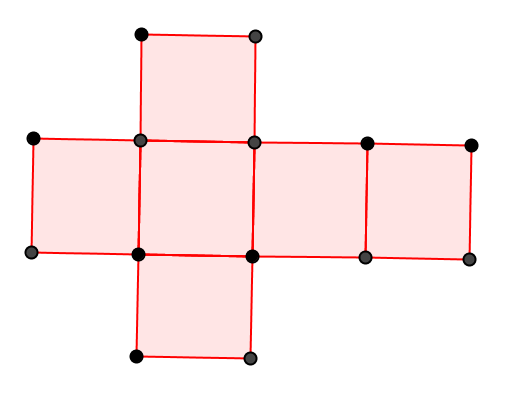 Mreža kocke sastoji se od šest sukladnih kvadrata, svaki površine a2.OPLOŠJE KOCKE S BRIDOM DULJINE a RAČUNAMO PO FORMULI: O = 6a2.Primjer 1. Izračunajmo oplošje kocke s bridom duljine 5 cm.Rješenje:a = 5 cmO = ?O = 6a2O = 6 ∙ 52O = 6 ∙ 25O = 150 cm2Zadatak 1. Izračunaj oplošje kocke s bridom duljine: a) 3 dm,   b) 8 cm.MREŽA KVADRAMreža kvadra sastoji se od šest pravokutnika od kojih su po dva međusobno sukladna (dva crvena, dva plava i dva zelena pravokutnika na slici).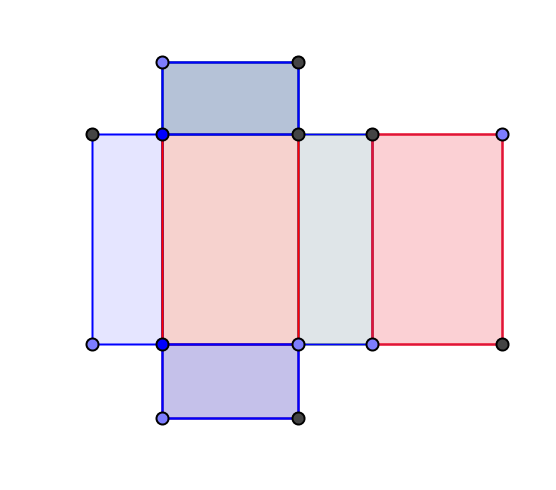 OPLOŠJE KVADRA RAČUNAMO PO FORMULI: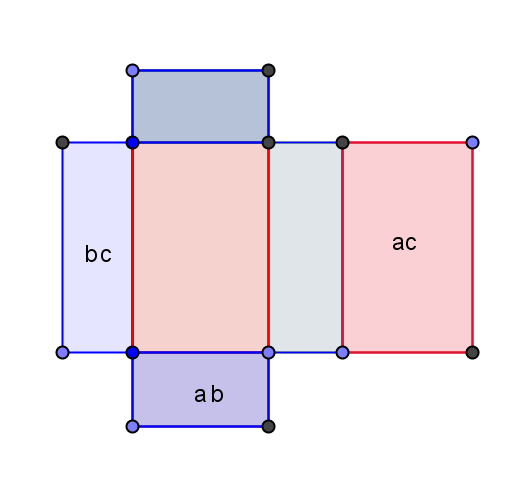 O = 2ab + 2bc + 2ac.Primjer 2.Izračunajmo oplošje kvadra s bridovima duljine 3 cm, 4 cm i   5 cm.Rješenje:a = 3 cmb = 4 cmc = 5 cmO = ?O = 2ab + 2bc + 2acO = 2 ∙ 3 ∙ 4 + 2 ∙ 4 ∙ 5 + 2 ∙ 3 ∙ 5O = 24 + 40 + 30O = 94 cm2Zadatak 2. Izračunaj oplošje kvadra s bridovima duljine:6 m, 7 m, 8 m;                    b) 2 dm, 1 dm, 5 dm.OPLOŠJE KOCKE I KVADRA   OPLOŠJE KOCKE                               OPLOŠJE KVADRA            O = 6a2                                                              O = 2ab + 2bc + 2ac                                      6. Izračunaj oplošje kocke s bridom duljine:   a) 4 cm,                   b)  dm,               c) 10 mm.OBUJAM (VOLUMEN) PRIZME1. Izmjeri duljinu svoje olovke.2. Koliko ispruženih dlanova tvoje ruke stane na površinu stola? Kako računamo površinu pravokutnika?Mjerna jedinica za duljinu je metar. Tvoja je olovka puno kraća pa koristimo manju mjernu jedinicu decimetar, centimetar ili milimetar. Za udaljenost između gradova koristimo veću mjernu jedinicu - kilometar.1 m = 10 dm               1 m = 100 cm           1 m = 1 000 mm3 m = 30 dm               3 m = 300 cm            3 m = 3 000 mm7 m =      dm                7 m =        cm            7 m =          mmMjerna jedinica za površinu je m2. Za mjerenje površine stola služimo se manjom mjernom jedinicom, dm2 (približno površina dlana odrasle osobe), a za mjerenje površina država ili kontinenata većom mjernom jedinicom, km2.1 m2 = 100 dm2                        1 m2 = 10 000 cm24 m2 = 400 dm2                        6 m2 = 60 000 cm2Površina pravokutnika sa stranicama duljine a i b je P = a ∙ b.3. Kako bi izmjerili veličinu kutije za cipele? Koju bi mjernu jedinicu koristili? Kako se mjere veličine tetrapaka u kojima se pakira mlijeko? Koliko mlijeka obično kupuješ?Za mjerenje obujma ili volumena tijela koristimo m3 ili manje mjerne jedinice, kao npr. dm3 koji još nazivamo litra.                                          1 dm3 = 1 LPri prijevozu različitih tekućina cisternama često se koriste i veće mjerne jedinice kao hL (hektolitar).1 m = 10 dm1 m2 = 100 dm21 m3 = 1 000 dm3Za kocku s bridom duljine 1 cm kažemo da ima obujam 1 cm3.Za kocku s bridom duljine 1 dm kažemo da ima obujam 1 dm3.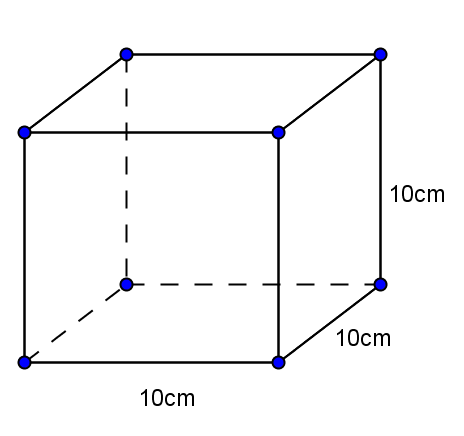 Na slici je veća kocka i u nju stane 1 000 manjih kockica od 1 cm3.10 ∙ 10 = 100 kockica od 1 cm3 pokriva bazu, a takvih ima 10 ,,katova“.          10 ∙ 10 ∙ 10 = 1 000  VOLUMEN KVADRA                                   VOLUMEN KOCKE              V = a ∙ b ∙ c                                          V = a ∙ a ∙ a,    V = a3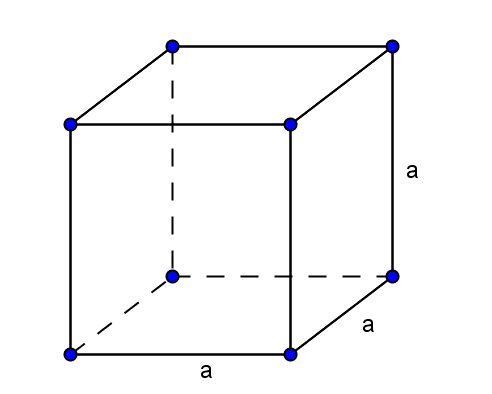 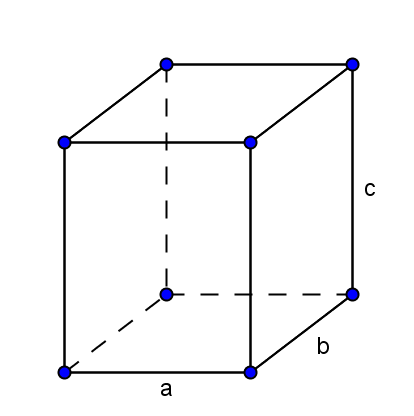 Primjer 1. Izračunajmo volumen:a) kvadra s bridovima duljine 4 cm, 5 cm i 2 cmb) kocke s bridom duljine 2 dm.Rješenje:a) a = 4 cm                                             b) a = 2 dm    b = 5 cm                                                   V = ?    c = 2 cm                                                   V = a3     V = ?                                                       V = a ∙ a ∙ a   V = a ∙ b ∙ c                                              V = 2 ∙ 2 ∙ 2    V = 4 ∙ 5 ∙ 2                                              V = 8 dm3   V = 40 cm3    OPLOŠJE KOCKE I KVADRA – vježba     OPLOŠJE KOCKE                               OPLOŠJE KVADRA            O = 6a2                                                              O = 2ab + 2bc + 2ac                                      Zadatci:1. Izračunaj oplošje i volumen kocke s bridom duljine:   a) 4 cm,                   b)  dm,               c) 10 mm.2. Jedna strana kocke ima površinu 25 cm2. Koliko je oplošje  i volumen kocke? Sjeti se koliko takvih strana ima kocka!3. Izračunaj oplošje i volumen kvadra s bridovima duljine:   a) 10 m, 7 m i 4 m;                       b) 12 cm, 10 cm, 5 cm.OPLOŠJE I OBUJAM PRIZME - vježbaPRAVILNA ČETVEROSTRANA PRIZMA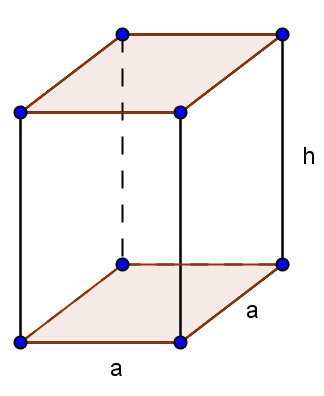 POVRŠINA BAZE B = a2POVRŠINA POBOČJA P = 4ahOPLOŠJE  O = 2B + PVOLUMEN  V = B ∙ hh=visinaPrimjer 1.Izračunajmo oplošje i volumen pravilne četverostrane prizme s osnovnim bridom duljine 3 cm i visinom duljine 4 cm.Rješenje:a = 3 cm                B = a2                               V = B ∙ h       h = 4 cm                B = 32 = 9 cm2                   V = 9 ∙ 4O, V = ?                  P = 4ah                            V = 36 cm3O = 2B + P             P = 4 ∙ 3 ∙ 4 = 48 cm2V = B ∙ h                 O = 2B + P                            O = 2 ∙ 9 + 48                            O = 18 + 48 = 64 cm2OPLOŠJE PRIZME – vježba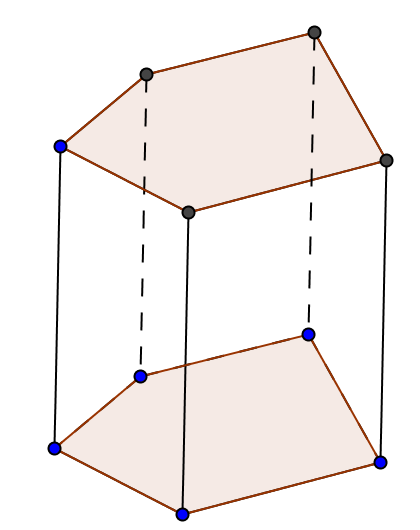 OPLOŠJE PRIZME RAČUNAMO PO FORMULI: O = 2B + PB - površina baze prizmeP - površina pobočja prizme Primjer 1. Izračunajmo oplošje prizme kojoj je površina baze 16 cm2, a površina pobočja 80 cm2.Rješenje:B = 16 cm2P = 80 cm2O = ?O = 2B + PO = 2 ∙ 16 + 80O = 32 + 80O = 112 cm2